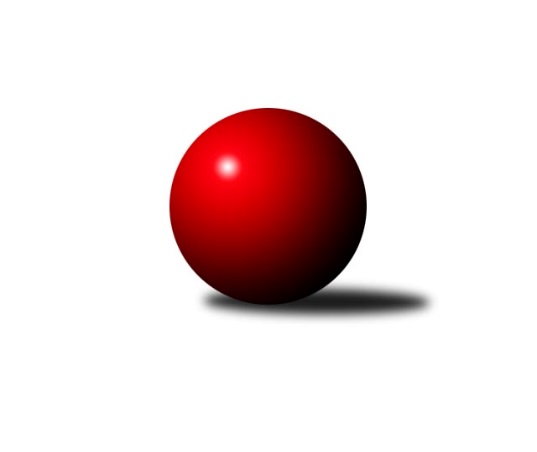 Č.6Ročník 2019/2020	20.10.2019Nejlepšího výkonu v tomto kole: 1208 dosáhlo družstvo: SKK Dubňany Jihomoravský KP dorostu 2019/2020Výsledky 6. kolaSouhrnný přehled výsledků:TJ Sokol Vracov B	- SK Baník Ratíškovice A	1:3	1163:1179	3.0:3.0	20.10.KK Vyškov	- TJ Sokol Mistřín 	2:2	1187:1175	2.0:4.0	20.10.KK Slovan Rosice	- SKK Dubňany 	1:3	1177:1208	2.0:4.0	20.10.KK Moravská Slávia Brno	- SK Baník Ratíškovice B	1:3	962:1076	1.0:5.0	20.10.KK Blansko 	- SK Podlužan Prušánky 	2:2	758:1023	3.0:3.0	20.10.Tabulka družstev:	1.	KK Orel Ivančice	5	5	0	0	20.0 : 0.0 	30.0 : 0.0 	 1308	10	2.	TJ Sokol Mistřín	6	4	2	0	20.0 : 4.0 	25.0 : 11.0 	 1186	10	3.	KK Vyškov	5	2	2	1	12.0 : 8.0 	17.0 : 13.0 	 1168	6	4.	TJ Sokol Vracov B	5	3	0	2	10.0 : 10.0 	17.0 : 13.0 	 1073	6	5.	SK Baník Ratíškovice A	5	3	0	2	10.0 : 10.0 	13.0 : 17.0 	 1128	6	6.	KK Slovan Rosice	6	1	4	1	13.0 : 11.0 	20.0 : 16.0 	 1173	6	7.	SKK Dubňany	5	2	1	2	10.0 : 10.0 	13.0 : 17.0 	 1093	5	8.	SK Baník Ratíškovice B	6	2	1	3	9.0 : 15.0 	16.5 : 19.5 	 1093	5	9.	KK Blansko	6	1	2	3	7.0 : 17.0 	15.0 : 21.0 	 1042	4	10.	SK Podlužan Prušánky	5	0	2	3	6.0 : 14.0 	9.5 : 20.5 	 1020	2	11.	KK Moravská Slávia Brno	6	0	0	6	3.0 : 21.0 	4.0 : 32.0 	 919	0Podrobné výsledky kola:	 TJ Sokol Vracov B	1163	1:3	1179	SK Baník Ratíškovice A	Adam Baťka	 	 193 	 177 		370 	 1:1 	 381 	 	185 	 196		Tomáš Květoň	Stanislav Vacenovský	 	 198 	 200 		398 	 1:1 	 397 	 	200 	 197		Vojtěch Toman	Michaela Škarecká	 	 181 	 214 		395 	 1:1 	 401 	 	200 	 201		Adam Podéšťrozhodčí: Nejlepší výkon utkání: 401 - Adam Podéšť	 KK Vyškov	1187	2:2	1175	TJ Sokol Mistřín 	Lucie Horalíková	 	 191 	 217 		408 	 2:0 	 346 	 	171 	 175		Ludvík Vašulka	Sabina Šebelová	 	 193 	 184 		377 	 0:2 	 401 	 	194 	 207		Simona Maradová	Vendula Štrajtová	 	 205 	 197 		402 	 0:2 	 428 	 	224 	 204		Petr Valášekrozhodčí:  Vedoucí družstevNejlepší výkon utkání: 428 - Petr Valášek	 KK Slovan Rosice	1177	1:3	1208	SKK Dubňany 	Kristýna Klištincová	 	 189 	 171 		360 	 1:1 	 372 	 	169 	 203		Tomáš Kubík *1	Viktorie Vitamvásová	 	 199 	 200 		399 	 1:1 	 396 	 	192 	 204		Jaroslav Harca	Karolína Fabíková	 	 211 	 207 		418 	 0:2 	 440 	 	222 	 218		Aleš Zlatníkrozhodčí: Vedoucí družstvastřídání: *1 od 51. hodu Michal VeselýNejlepší výkon utkání: 440 - Aleš Zlatník	 KK Moravská Slávia Brno	962	1:3	1076	SK Baník Ratíškovice B	Jindřich Doležel	 	 139 	 158 		297 	 0:2 	 356 	 	187 	 169		Kristýna Ševelová	Nikola Novotná	 	 151 	 140 		291 	 0:2 	 360 	 	172 	 188		Taťána Tomanová	Josef Němeček	 	 175 	 199 		374 	 1:1 	 360 	 	177 	 183		Martina Koplíkovározhodčí: ved.družstevNejlepší výkon utkání: 374 - Josef Němeček	 KK Blansko 	758	2:2	1023	SK Podlužan Prušánky 	nikdo nenastoupil	 	 0 	 0 		0 	 0:2 	 331 	 	157 	 174		Patrik Sedláček	Vít Janáček	 	 190 	 183 		373 	 1:1 	 354 	 	156 	 198		Pavlína Sedláčková	Jan Kotouč	 	 200 	 185 		385 	 2:0 	 338 	 	175 	 163		Anna Poláchovározhodčí:  Vedoucí družstevNejlepší výkon utkání: 385 - Jan KotoučPořadí jednotlivců:	jméno hráče	družstvo	celkem	plné	dorážka	chyby	poměr kuž.	Maximum	1.	Martin Maša 	KK Orel Ivančice	453.75	306.6	147.1	3.3	4/4	(477)	2.	Petr Valášek 	TJ Sokol Mistřín 	429.67	291.4	138.3	6.3	4/4	(465)	3.	Jan Svoboda 	KK Orel Ivančice	429.50	304.5	125.0	7.0	4/4	(448)	4.	Vojtěch Šmarda 	KK Orel Ivančice	424.88	299.0	125.9	7.4	4/4	(456)	5.	Viktorie Vitamvásová 	KK Slovan Rosice	411.25	290.8	120.4	9.2	3/3	(433)	6.	Vendula Štrajtová 	KK Vyškov	407.00	293.0	114.0	9.5	2/3	(412)	7.	Aleš Zlatník 	SKK Dubňany 	405.13	283.8	121.4	9.6	4/4	(440)	8.	Simona Maradová 	TJ Sokol Mistřín 	401.33	278.2	123.2	8.7	3/4	(412)	9.	Karolína Fabíková 	KK Slovan Rosice	401.00	285.9	115.1	8.5	3/3	(425)	10.	Vít Janáček 	KK Blansko 	394.00	283.1	110.9	13.8	4/4	(437)	11.	Lucie Horalíková 	KK Vyškov	391.67	277.0	114.7	9.2	3/3	(408)	12.	Vojtěch Toman 	SK Baník Ratíškovice A	389.63	289.1	100.5	13.8	4/4	(421)	13.	Michaela Škarecká 	TJ Sokol Vracov B	387.11	276.6	110.6	11.3	3/3	(440)	14.	Darina Kubíčková 	KK Vyškov	380.33	283.3	97.0	16.0	3/3	(417)	15.	Martina Koplíková 	SK Baník Ratíškovice B	380.25	280.5	99.8	11.3	4/5	(398)	16.	Taťána Tomanová 	SK Baník Ratíškovice B	377.90	264.8	113.1	10.7	5/5	(411)	17.	Jaroslav Harca 	SKK Dubňany 	376.50	265.9	110.6	9.6	4/4	(397)	18.	Silvie Kupčíková 	KK Vyškov	376.00	278.5	97.5	19.5	2/3	(383)	19.	Tomáš Květoň 	SK Baník Ratíškovice A	370.50	275.0	95.5	15.8	4/4	(381)	20.	Adam Podéšť 	SK Baník Ratíškovice A	368.50	263.8	104.8	12.8	4/4	(401)	21.	Stanislav Vacenovský 	TJ Sokol Vracov B	364.56	272.4	92.1	17.2	3/3	(400)	22.	Kristýna Klištincová 	KK Slovan Rosice	360.42	260.8	99.6	13.7	3/3	(387)	23.	Kristýna Ševelová 	SK Baník Ratíškovice B	359.30	263.3	96.0	13.5	5/5	(377)	24.	Jan Kotouč 	KK Blansko 	358.25	257.7	100.6	14.8	4/4	(385)	25.	Kryštof Čech 	SK Podlužan Prušánky 	356.17	256.7	99.5	15.2	3/4	(392)	26.	Ludvík Vašulka 	TJ Sokol Mistřín 	345.42	251.9	93.5	13.7	4/4	(387)	27.	Josef Němeček 	KK Moravská Slávia Brno	345.13	257.4	87.8	17.3	2/3	(374)	28.	Pavlína Sedláčková 	SK Podlužan Prušánky 	340.25	242.0	98.3	19.3	4/4	(355)	29.	Anna Poláchová 	SK Podlužan Prušánky 	332.50	237.5	95.0	20.5	4/4	(376)	30.	Adam Baťka 	TJ Sokol Vracov B	321.22	249.1	72.1	21.3	3/3	(370)	31.	Nikola Dvořáková 	KK Blansko 	317.00	244.6	72.4	24.6	4/4	(344)	32.	Jindřich Doležel 	KK Moravská Slávia Brno	283.25	207.5	75.8	23.0	3/3	(298)	33.	Nikola Novotná 	KK Moravská Slávia Brno	260.75	207.2	53.6	28.8	3/3	(291)	34.	Tomáš Kubík 	SKK Dubňany 	254.67	196.7	58.0	13.3	3/4	(315)		Mirek Mikáč 	KK Moravská Slávia Brno	435.00	294.0	141.0	6.0	1/3	(435)		Martin Šubrt 	TJ Sokol Mistřín 	422.00	294.5	127.5	3.0	2/4	(441)		Sabina Šebelová 	KK Vyškov	383.67	277.3	106.3	11.7	1/3	(404)		Michal Veselý 	SKK Dubňany 	360.00	274.0	86.0	18.0	1/4	(360)		Matěj Ingr 	SK Baník Ratíškovice A	349.00	265.0	84.0	17.0	1/4	(349)		Patrik Sedláček 	SK Podlužan Prušánky 	331.00	252.0	79.0	17.0	1/4	(331)		Lukáš Gajdík 	SK Baník Ratíškovice B	324.00	248.0	76.0	22.0	1/5	(324)		Adéla Příkaská 	SK Baník Ratíškovice B	290.00	232.0	58.0	26.0	1/5	(290)Sportovně technické informace:Starty náhradníků:registrační číslo	jméno a příjmení 	datum startu 	družstvo	číslo startu
Hráči dopsaní na soupisku:registrační číslo	jméno a příjmení 	datum startu 	družstvo	Program dalšího kola:7. kolo			-- volný los -- - TJ Sokol Mistřín 	3.11.2019	ne	10:00	KK Orel Ivančice - KK Blansko 	3.11.2019	ne	10:00	SK Baník Ratíškovice A - KK Vyškov	3.11.2019	ne	10:00	SK Baník Ratíškovice B - TJ Sokol Vracov B	3.11.2019	ne	10:00	SKK Dubňany  - KK Moravská Slávia Brno	3.11.2019	ne	10:00	SK Podlužan Prušánky  - KK Slovan Rosice	Nejlepší šestka kola - absolutněNejlepší šestka kola - absolutněNejlepší šestka kola - absolutněNejlepší šestka kola - absolutněNejlepší šestka kola - dle průměru kuželenNejlepší šestka kola - dle průměru kuželenNejlepší šestka kola - dle průměru kuželenNejlepší šestka kola - dle průměru kuželenNejlepší šestka kola - dle průměru kuželenPočetJménoNázev týmuVýkonPočetJménoNázev týmuPrůměr (%)Výkon1xAleš ZlatníkDubňany4402xAleš ZlatníkDubňany113.214405xPetr ValášekMistřín4284xPetr ValášekMistřín111.964284xKarolína FabíkováRosice4181xJosef NěmečekMS Brno108.593741xLucie HoralíkováVyškov A4083xKarolína FabíkováRosice107.554181xVendula ŠtrajtováVyškov A4021xLucie HoralíkováVyškov A106.734081xAdam PodéšťRatíškovice A4011xAdam PodéšťRatíškovice A106.65401